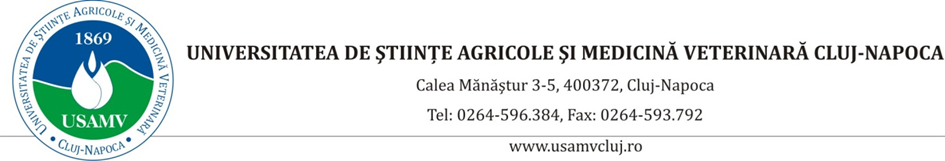 A N U N Ț          În conformitate cu H.G. nr.286/2011, modificat şi completat de H.G. nr. 1027/2014  Universitatea de Ştiinţe Agricole şi Medicină Veterinară Cluj-Napoca Staţiunea Apoldia Maior organizează concurs în data de 21.01.2021, ora 10,00 pentru ocuparea postului contractual vacante de muncitor necalificat în agricultură 4ore/zi  la Stațiunea Apoldia Maior  USAMVCluj Napoca.          Dosarele se depun în intervalul 04.01.2021 – 18.01.2021, ora 10,00  la Registratura USAMV după verificarea lor de către  Biroul Resurse Umane -Personal camera 24- USAMV Cluj-Napoca, telefon 0264596384, int. 237.          Informațiile referitoare la desfășurarea concursului se afișează la avizier (Clădire Rectorat-USAMV str.Mănăștur nr.3-5), pe site-ul universității (www.usamvcluj.ro) și la Biroul Personal camera 24 – USAMV Cluj-Napoca,telefon 0264596384, int. 237.          Condiţiile de participare la concurs (conf.H.G. nr.286/23.03.2011) sunt prezentate la punctul I.           Probe de concurs:   1.Probă scrisă                   2.Interviu          Îndeplinirea condițiilor de participare este obligatorie pentru înscrierea la concurs.          Fiecare probă este eliminatorie, punctajul minim ce trebuie obținut la fiecare probă este de 50 de puncte.  I.Condiţii de participare la concurs:      1. Condiţii generale de participare la concurs:a)  cetăţenia română, cetăţenie a altor state membre ale Uniunii Europene sau a statelor aparţinând Spaţiului Economic European şi domiciliul în România;b) cunoaşterea  limbii române, scris şi vorbit;c) vârsta minimă reglementată de prevederile legale;d)  capacitate deplină de exerciţiu;e)  stare de sănătate corespunzătoare postului pentru care candidează, atestată pe baza adeverinţei medicale eliberate de medicul de familie sau de unităţile sanitare abilitate;f) îndeplineşte condiţiile de studii şi, după caz, de vechime sau alte condiţii specifice potrivit cerinţelor postului scos la concurs;g) nu a fost condamnată definitiv pentru săvârşirea unei infracţiuni contra umanităţii, contra statului ori contra autorităţii, de serviciu sau în legătură cu serviciul, care împiedică înfăptuirea justiţiei, de fals ori a unor fapte de corupţie sau a unei infracţiuni săvârşite cu intenţie, care ar face-o incompatibilă cu exercitarea funcţiei, cu excepţia situaţiei în care a intervenit reabilitarea.  2. Condiţii specifice participare la concurs: Nu necesită vechime în muncă.  Studii  generale- minim 8 clase,    3.Dosarul de concurs	a) cerere de înscriere la concurs adresată conducătorului autorităţii sau instituţiei publice organizatoare;b) copia actului de identitate sau orice alt document care atestă identitatea, potrivit legii, după caz (prezentate şi în original în vederea verificării conformităţii copiilor cu acestea) – 2 ex;c) copiile documentelor care să ateste nivelul studiilor şi ale altor acte care atestă efectuarea unor specializări, copiile documentelor care atestă îndeplinirea condiţiilor specific (prezentate şi în original în vederea verificării conformităţii copiilor cu acestea);d) copia carnetului de muncă, conformă cu originalul, sau, după caz, o adeverinţă care să ateste vechimea în muncă, în meserie şi/sau în specialitatea studiilor(  dupa      01.01.2011) (prezentate şi în original în vederea verificării conformităţii copiilor cu acestea);e) cazierul judiciar sau o declaraţie pe propria răspundere că nu are antecedente penale care să-l facă incompatibil cu funcţia pentru care candidează (candidatul declarat admis la selecţia dosarelor, care a depus la înscriere o declaraţie pe propria răspundere că nu are antecedente penale, are obligaţia de a completa dosarul de concurs cu originalul cazierului judiciar, cel mai târziu până la data desfăşurării primei probe a concursului);f) adeverinţă medicală care să ateste starea de sănătate corespunzătoare eliberată cu cel mult 6 luni anterior derulării concursului de către medicul de familie al candidatului sau de către unităţile sanitare abilitate;g) curriculum vitae;h) alte documente relevante pentru desfăşurarea concursului(prezentate şi în original în vederea verificării conformităţii copiilor cu acestea).i) recomandare de la ultimul loc de muncă;j) declarație privind funcția de bază pentru cei care se angajează cu contract de cumul de funcții;k) copie livret militar – pt bărbațil) copie certificate căsătorie – pt femeiII. BIBLIOGRAFIA Noțiuni fundamentale de igienăFișa postuluiIII. Calendarul de desfășurare a  concursului de ocupare post de muncitor necalificat în agricultură 4ore/zi  la   Stațiunea Apoldia Maior    în cadrul USAMV CLUJ NAPOCA                  RECTOR,                                                    ȘEF BIROU RESURSE UMANE,    Prof.univ.dr. Cornel Catoi                                                     Ec. Dana MureșanNr.crt.Etapa concursData/PerioadaOraLocul 1.Data limită de depunere a dosarelor18.01.202110.00Biroul Resurse Umane Personal  cam.24, Registratură 2.Selecția dosarelor de înscriere19.01.2021 2.Afișarea rezultatelor selecției dosarelor19.01.202115,30Avizierul șisite-ul universității 2.Depunerea contestațiilor20. 01.202108.00-12,00 Clădire Rectorat,  2.Afișarea rezultatelor contestațiilor20. 01.202116,00Avizierul șisite-ul universității  3.Probă scrisă21.01.202110,00Clădire Rectorat –  3.Afișarea rezultatelor de la proba scrisă21.01.202116,00Avizierul șisite-ul universității  3.Depunerea contestațiilor22.01.20218,00-12,00Rectorat, Registratura  3.Afișarea rezultatelor contestațiilor22.01.202116,00Avizierul șisite-ul universității  4.Probă practică(conform planului stabilit de comisia de concurs)-  4.Afișarea rezultatelor de la proba practică  4.Depunerea contestațiilor  4.Afișarea  rezultatelor contestațiilor  5.Interviu(conform planului stabilit de comisia de concurs)26.01.202110,00Clădire  Rectorat –   5.Afișarea rezultatelor de la interviu26.01.202116,00Avizierul șisite-ul universității  5.Depunerea contestațiilor27.01.20218,00-10,00Rectorat, Registratura  5.Afișarea  rezultatelor contestațiilor27.01.202116,00Avizierul șisite-ul universității 6.Afișarea rezultatelor finale28.01.202116,00Avizierul șisite-ul universității